Jr.K Chronicle 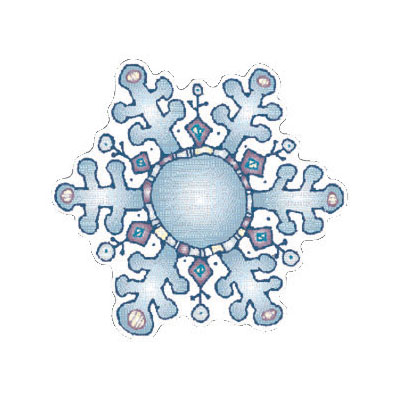 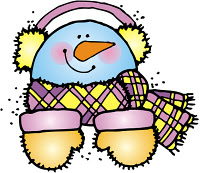 Week of 1/3	Week of 1/3	WEEKLY NEWSLETTERSubjectsWhat We Will Be DoingNotes/RemindersMathReadingLetter of the WeekWritingSocial StudiesSpanishScienceNumber of the Week: Number 14Stations- tactile numbers, fourteen to fourteen correspondences, number game. Identify and sort the number 14. Station- Number 14 game, identify number 14, look around the room.  My 10 Best Friends. Writing numbers.  Review numbers 1-10.  Connect the numbers.Story time- Winter books. Snowman and Penguin books.  Letter “C” book. Station- LibraryLetter of the Week: “C”. What begins with the letter “c”, what sounds it makes, how I write the letter “c?” Use picture and letter cards. Practice name writing.  Handwriting without tears identifying letters and numbers. Begin writing numbers (always start at the top). Writing the color words.Calendar, Days of the Week, and Months of the Year.  Calendar. Days of the Week, Months of the Year, and Color of the Week.  Parts of the body. For example, eyes-ojos.  Colors of the rainbow. How to greet and say goodbye. Please and thank you.Winter Weather. What makes snow? What makes snowflakes? What does snow look like?  Graph weather for the week. PLEASE REMEMBER TO FILL OUT VOLUNTEER SHEETS FOR ME TO SIGN. *Then I will submit them to the front desk to be recorded. Important Upcoming dates:*January 6th- Early Day! Class will be held from 8:00am-11:30am*January 16th- No school. Martin Luther King Day.*January 23rd-27th- Parent Teacher Conferences! Please remember to sign up on the Google Document!*Surprise box is in alphabetical order. Art/TheatreSnowman art project. Snowflake stamp. Snow project. Act out stories. 